DateNameTestimonial Reports05/07/2020Sister ElaineShares a passage from the Bible as a word of encouragement to all:“O bless our God, ye people, and make the voice of his praise to be heard: Which holdeth our soul in life, and suffereth not our feet to be moved. For thou, O God, hast proved us: thou hast tried us, as silver is tried. Thou broughtest us into the net; thou laidst affliction upon our loins. Thou hast caused men to ride over our heads; we went through fire and through water: but thou broughtest us out into a wealthy place. Come and hear, all ye that fear God, and I will declare what he hath done for my soul. Blessed be God, which hath not turned away my prayer, nor his mercy from me.” ~ Psalms 66:8-12, 16-20 KJVAmen! May we declare this with great joy!05/07/2020Sister VictoriaPraises the Lord for Life and the opportunity to have it more abundantly! Sister Victoria wants to take the time to thank the Lord for the life of the brethren. She cherishes the life of all the brethren who stand for truth and live to be a blessing. For all the May babies (those born in May), happy birthday! May God continue to bless you as you continue to choose to live for Him with the sole purpose to honor Him with your life and be the blessing He has raised you up to be for such a time as this. Amen.05/07/2020Sister VictoriaShares a word of encouragement from SOP, written by Ellen G. White for all mothers:“The power of a mother’s prayers cannot be too highly estimated. She who kneels beside her son and daughter through the vicissitudes of childhood, through the perils of youth, will never know till the judgment the influence of her prayers upon the life of her children. If she is connected by faith with the Son of God, the mother’s tender hand may hold back her son from the power of temptation, may restrain her daughter from indulging in sin. When passion is warring for the mastery, the power of love, the restraining, earnest, determined influence of the mother, may balance the soul on the side of right.” {AH 266.2}Praise be to God that He understands the heart of the mother (and father)! May all rejoice in knowing that He hears all prayers on the behalf of their children. Amen05/07/2020Members of Sac FellowshipFrom all of us: To all our beautiful sisters who are mothers, know that you are deeply loved and appreciated! Blessings to you and happy Mother’s Day!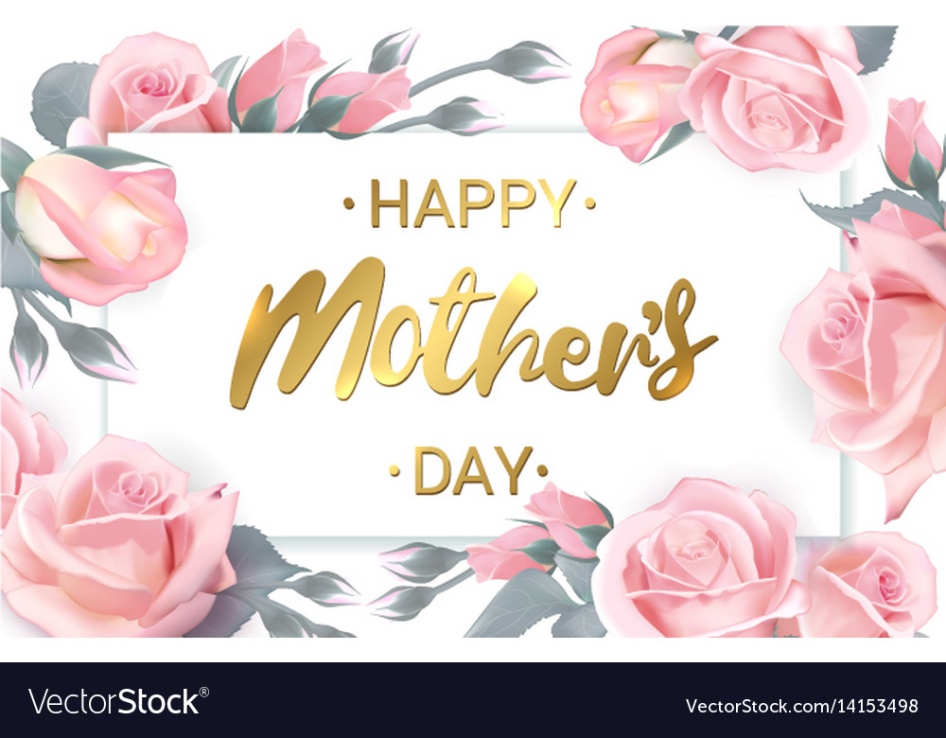 